Δ Ε Λ Τ Ι Ο   Τ Υ Π Ο Υ                                                          Αθήνα,  6-11-2018Ξεκίνησε το έργο της ασυρματησ δικτυωσησ των φοιτητικων εστιωνΤο Ίδρυμα Νεολαίας και Διά Βίου Μάθησης είναι στην ευχάριστη θέση να ανακοινώσει την υπογραφή της Προγραμματικής Σύμβασης με το Εθνικό Δίκτυο Έρευνας και Τεχνολογίας (ΕΔΕΤ) Α.Ε., με την οποία ξεκινά το μεγάλο έργο της εγκατάστασης δικτύου ασύρματης πρόσβασης στις Φοιτητικές Εστίες.Το έργο αποτελεί προϊόν συνεργασίας των Υπουργείων Παιδείας, Έρευνας και Θρησκευμάτων και Ψηφιακής Πολιτικής, Τηλεπικοινωνιών και Ενημέρωσης και εντάσσεται σε ένα στρατηγικό σχέδιο συνολικής αναβάθμισης των φοιτητικών εστιών της χώρας μας, το οποίο στοχεύει στο να αλλάξει η εικόνα δεκαετιών στον τομέα της φοιτητικής μέριμνας. Στο πλαίσιο αυτό, η ασύρματη δικτύωση των φοιτητικών εστιών αναμένεται να βοηθήσει χιλιάδες φοιτητές της χώρας μας, προσφέροντάς τους τη δυνατότητα πρόσβασης και αξιοποίησης των ψηφιακών εργαλείων της σύγχρονης εποχής. 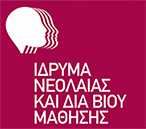 Ιδρυμα Νεολαίας και Διά Βίου ΜάθησηςΑχαρνών 417 & Κοκκινάκη, 11143 Αθήναwww.inedivim.gr